Firma:Firma:Instrucțiuni de utilizareconform §§ 4, 9, 12 ArbSchG, § 9 BetrSichV, § 3 VSG 1.1Instrucțiuni de utilizareconform §§ 4, 9, 12 ArbSchG, § 9 BetrSichV, § 3 VSG 1.1Instrucțiuni de utilizareconform §§ 4, 9, 12 ArbSchG, § 9 BetrSichV, § 3 VSG 1.1Instrucțiuni de utilizareconform §§ 4, 9, 12 ArbSchG, § 9 BetrSichV, § 3 VSG 1.1Instrucțiuni de utilizareconform §§ 4, 9, 12 ArbSchG, § 9 BetrSichV, § 3 VSG 1.1Firma:Firma:Foarfeci cu acumulatoriFoarfeci cu acumulatoriFoarfeci cu acumulatoriFoarfeci cu acumulatoriFoarfeci cu acumulatoriFirma:Firma:Lucrul cu foarfecii cu acumulatori (de ex. tăierea viței de vie, resp. a pomilor fructiferi)Lucrul cu foarfecii cu acumulatori (de ex. tăierea viței de vie, resp. a pomilor fructiferi)Lucrul cu foarfecii cu acumulatori (de ex. tăierea viței de vie, resp. a pomilor fructiferi)Lucrul cu foarfecii cu acumulatori (de ex. tăierea viței de vie, resp. a pomilor fructiferi)Lucrul cu foarfecii cu acumulatori (de ex. tăierea viței de vie, resp. a pomilor fructiferi)Pericol pentru persoanePericol pentru persoanePericol pentru persoanePericol pentru persoanePericol pentru persoanePericol pentru persoanePericol pentru persoanePericol de electrocutare Pericol de vătămări prin împungere, tăiere și amputarePericole din cauza solicitărilor mână-brațPericol din cauza aprinderii acumulatorilorPericol de electrocutare Pericol de vătămări prin împungere, tăiere și amputarePericole din cauza solicitărilor mână-brațPericol din cauza aprinderii acumulatorilorPericol de electrocutare Pericol de vătămări prin împungere, tăiere și amputarePericole din cauza solicitărilor mână-brațPericol din cauza aprinderii acumulatorilorPericol de electrocutare Pericol de vătămări prin împungere, tăiere și amputarePericole din cauza solicitărilor mână-brațPericol din cauza aprinderii acumulatorilorPericol de electrocutare Pericol de vătămări prin împungere, tăiere și amputarePericole din cauza solicitărilor mână-brațPericol din cauza aprinderii acumulatorilorPericol de electrocutare Pericol de vătămări prin împungere, tăiere și amputarePericole din cauza solicitărilor mână-brațPericol din cauza aprinderii acumulatorilor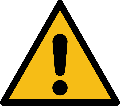 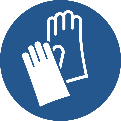 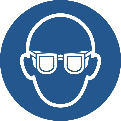 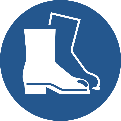 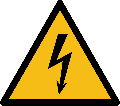 	Măsuri de protecție și reguli de comportament	Măsuri de protecție și reguli de comportament	Măsuri de protecție și reguli de comportament	Măsuri de protecție și reguli de comportament	Măsuri de protecție și reguli de comportament	Măsuri de protecție și reguli de comportamentEchipament individual de protecție: Purtați încălțăminte de siguranță, ochelari de protecție, mănuși de lucru adecvate și îmbrăcăminte strânsă pe corp. Înainte de punerea în funcțiune, verificați eventualele deteriorări ale acumulatorilor. Înlocuiți acumulatorii deteriorați.Înainte de fiecare punere în funcțiune, controlați funcția și integritatea dispozitivelor de siguranță și protecție. Înlocuiți dispozitivele de protecție deteriorate sau defecte.Nu demontați și nu blocați dispozitivele de protecție existente.Nu pătrundeți niciodată în zona de tăiere.În cazul întreruperii funcționării sau al lucrărilor de întreținere (de ex. ascuțirea lamei) deconectați aparatul și separați-l de la acumulator.Echipament individual de protecție: Purtați încălțăminte de siguranță, ochelari de protecție, mănuși de lucru adecvate și îmbrăcăminte strânsă pe corp. Înainte de punerea în funcțiune, verificați eventualele deteriorări ale acumulatorilor. Înlocuiți acumulatorii deteriorați.Înainte de fiecare punere în funcțiune, controlați funcția și integritatea dispozitivelor de siguranță și protecție. Înlocuiți dispozitivele de protecție deteriorate sau defecte.Nu demontați și nu blocați dispozitivele de protecție existente.Nu pătrundeți niciodată în zona de tăiere.În cazul întreruperii funcționării sau al lucrărilor de întreținere (de ex. ascuțirea lamei) deconectați aparatul și separați-l de la acumulator.Echipament individual de protecție: Purtați încălțăminte de siguranță, ochelari de protecție, mănuși de lucru adecvate și îmbrăcăminte strânsă pe corp. Înainte de punerea în funcțiune, verificați eventualele deteriorări ale acumulatorilor. Înlocuiți acumulatorii deteriorați.Înainte de fiecare punere în funcțiune, controlați funcția și integritatea dispozitivelor de siguranță și protecție. Înlocuiți dispozitivele de protecție deteriorate sau defecte.Nu demontați și nu blocați dispozitivele de protecție existente.Nu pătrundeți niciodată în zona de tăiere.În cazul întreruperii funcționării sau al lucrărilor de întreținere (de ex. ascuțirea lamei) deconectați aparatul și separați-l de la acumulator.Echipament individual de protecție: Purtați încălțăminte de siguranță, ochelari de protecție, mănuși de lucru adecvate și îmbrăcăminte strânsă pe corp. Înainte de punerea în funcțiune, verificați eventualele deteriorări ale acumulatorilor. Înlocuiți acumulatorii deteriorați.Înainte de fiecare punere în funcțiune, controlați funcția și integritatea dispozitivelor de siguranță și protecție. Înlocuiți dispozitivele de protecție deteriorate sau defecte.Nu demontați și nu blocați dispozitivele de protecție existente.Nu pătrundeți niciodată în zona de tăiere.În cazul întreruperii funcționării sau al lucrărilor de întreținere (de ex. ascuțirea lamei) deconectați aparatul și separați-l de la acumulator.Echipament individual de protecție: Purtați încălțăminte de siguranță, ochelari de protecție, mănuși de lucru adecvate și îmbrăcăminte strânsă pe corp. Înainte de punerea în funcțiune, verificați eventualele deteriorări ale acumulatorilor. Înlocuiți acumulatorii deteriorați.Înainte de fiecare punere în funcțiune, controlați funcția și integritatea dispozitivelor de siguranță și protecție. Înlocuiți dispozitivele de protecție deteriorate sau defecte.Nu demontați și nu blocați dispozitivele de protecție existente.Nu pătrundeți niciodată în zona de tăiere.În cazul întreruperii funcționării sau al lucrărilor de întreținere (de ex. ascuțirea lamei) deconectați aparatul și separați-l de la acumulator.Echipament individual de protecție: Purtați încălțăminte de siguranță, ochelari de protecție, mănuși de lucru adecvate și îmbrăcăminte strânsă pe corp. Înainte de punerea în funcțiune, verificați eventualele deteriorări ale acumulatorilor. Înlocuiți acumulatorii deteriorați.Înainte de fiecare punere în funcțiune, controlați funcția și integritatea dispozitivelor de siguranță și protecție. Înlocuiți dispozitivele de protecție deteriorate sau defecte.Nu demontați și nu blocați dispozitivele de protecție existente.Nu pătrundeți niciodată în zona de tăiere.În cazul întreruperii funcționării sau al lucrărilor de întreținere (de ex. ascuțirea lamei) deconectați aparatul și separați-l de la acumulator.În caz de defecțiuniÎn caz de defecțiuniÎn caz de defecțiuniÎn caz de defecțiuniÎn caz de defecțiuniÎn caz de defecțiuniÎn caz de defecțiuniÎn cazul defecțiunilor, opriți acționarea și deconectați aparatul de la sursa de energie.Înainte de remedierea erorilor, opriți sistemul de acționare (asigurați comutatorul principal) și asigurați
împotriva punerii în funcțiune accidentale.Schimbați imediat sculele defecte.Nu utilizați acumulatorii defecți.Informați superiorii.Lucrările de eliminare a defecțiunilor pot fi efectuate numai de specialiști.În cazul defecțiunilor, opriți acționarea și deconectați aparatul de la sursa de energie.Înainte de remedierea erorilor, opriți sistemul de acționare (asigurați comutatorul principal) și asigurați
împotriva punerii în funcțiune accidentale.Schimbați imediat sculele defecte.Nu utilizați acumulatorii defecți.Informați superiorii.Lucrările de eliminare a defecțiunilor pot fi efectuate numai de specialiști.În cazul defecțiunilor, opriți acționarea și deconectați aparatul de la sursa de energie.Înainte de remedierea erorilor, opriți sistemul de acționare (asigurați comutatorul principal) și asigurați
împotriva punerii în funcțiune accidentale.Schimbați imediat sculele defecte.Nu utilizați acumulatorii defecți.Informați superiorii.Lucrările de eliminare a defecțiunilor pot fi efectuate numai de specialiști.În cazul defecțiunilor, opriți acționarea și deconectați aparatul de la sursa de energie.Înainte de remedierea erorilor, opriți sistemul de acționare (asigurați comutatorul principal) și asigurați
împotriva punerii în funcțiune accidentale.Schimbați imediat sculele defecte.Nu utilizați acumulatorii defecți.Informați superiorii.Lucrările de eliminare a defecțiunilor pot fi efectuate numai de specialiști.În cazul defecțiunilor, opriți acționarea și deconectați aparatul de la sursa de energie.Înainte de remedierea erorilor, opriți sistemul de acționare (asigurați comutatorul principal) și asigurați
împotriva punerii în funcțiune accidentale.Schimbați imediat sculele defecte.Nu utilizați acumulatorii defecți.Informați superiorii.Lucrările de eliminare a defecțiunilor pot fi efectuate numai de specialiști.În cazul defecțiunilor, opriți acționarea și deconectați aparatul de la sursa de energie.Înainte de remedierea erorilor, opriți sistemul de acționare (asigurați comutatorul principal) și asigurați
împotriva punerii în funcțiune accidentale.Schimbați imediat sculele defecte.Nu utilizați acumulatorii defecți.Informați superiorii.Lucrările de eliminare a defecțiunilor pot fi efectuate numai de specialiști.În cazul defecțiunilor, opriți acționarea și deconectați aparatul de la sursa de energie.Înainte de remedierea erorilor, opriți sistemul de acționare (asigurați comutatorul principal) și asigurați
împotriva punerii în funcțiune accidentale.Schimbați imediat sculele defecte.Nu utilizați acumulatorii defecți.Informați superiorii.Lucrările de eliminare a defecțiunilor pot fi efectuate numai de specialiști.                                 Comportament în caz de accident, primul ajutor                                 Comportament în caz de accident, primul ajutor                                 Comportament în caz de accident, primul ajutor                                 Comportament în caz de accident, primul ajutor                                 Comportament în caz de accident, primul ajutorApel de urgență 112Apel de urgență 112Telefon în locație:Persoană responsabilă cu acordarea primului ajutor:Persoană responsabilă cu acordarea primului ajutor:Persoană responsabilă cu acordarea primului ajutor:Trusă de prim ajutor în locație:
     Trusă de prim ajutor în locație:
     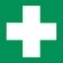 Păstrați liniștea, asigurați locul accidentului, respectați propria siguranță!Efectuați un apel de urgență (112)!Opriți mașina și salvați persoanele rănite din zona periculoasă, dacă este cazul!Acordați primul ajutor!Verificați funcțiile vitale și inițiați măsurile de salvare a vieții (poziție laterală, resuscitare etc.).În cazul sângerărilor periculoase: Dacă este posibil, țineți în sus partea rănită a corpului și opriți sângerarea (apăsați rana cu un tampon, dacă este cazul aplicați un bandaj de presiune). În caz de amputații, apăsați pe sângerare cu un material aseptic, asigurați membrul amputat într-un material uscat și steril, nu îl spălați și puneți-l într-o pungă impermeabilă la rece.Combateți incendiile incipiente cu substanța de stingere adecvată – apel de urgență 112!Păstrați liniștea, asigurați locul accidentului, respectați propria siguranță!Efectuați un apel de urgență (112)!Opriți mașina și salvați persoanele rănite din zona periculoasă, dacă este cazul!Acordați primul ajutor!Verificați funcțiile vitale și inițiați măsurile de salvare a vieții (poziție laterală, resuscitare etc.).În cazul sângerărilor periculoase: Dacă este posibil, țineți în sus partea rănită a corpului și opriți sângerarea (apăsați rana cu un tampon, dacă este cazul aplicați un bandaj de presiune). În caz de amputații, apăsați pe sângerare cu un material aseptic, asigurați membrul amputat într-un material uscat și steril, nu îl spălați și puneți-l într-o pungă impermeabilă la rece.Combateți incendiile incipiente cu substanța de stingere adecvată – apel de urgență 112!Păstrați liniștea, asigurați locul accidentului, respectați propria siguranță!Efectuați un apel de urgență (112)!Opriți mașina și salvați persoanele rănite din zona periculoasă, dacă este cazul!Acordați primul ajutor!Verificați funcțiile vitale și inițiați măsurile de salvare a vieții (poziție laterală, resuscitare etc.).În cazul sângerărilor periculoase: Dacă este posibil, țineți în sus partea rănită a corpului și opriți sângerarea (apăsați rana cu un tampon, dacă este cazul aplicați un bandaj de presiune). În caz de amputații, apăsați pe sângerare cu un material aseptic, asigurați membrul amputat într-un material uscat și steril, nu îl spălați și puneți-l într-o pungă impermeabilă la rece.Combateți incendiile incipiente cu substanța de stingere adecvată – apel de urgență 112!Păstrați liniștea, asigurați locul accidentului, respectați propria siguranță!Efectuați un apel de urgență (112)!Opriți mașina și salvați persoanele rănite din zona periculoasă, dacă este cazul!Acordați primul ajutor!Verificați funcțiile vitale și inițiați măsurile de salvare a vieții (poziție laterală, resuscitare etc.).În cazul sângerărilor periculoase: Dacă este posibil, țineți în sus partea rănită a corpului și opriți sângerarea (apăsați rana cu un tampon, dacă este cazul aplicați un bandaj de presiune). În caz de amputații, apăsați pe sângerare cu un material aseptic, asigurați membrul amputat într-un material uscat și steril, nu îl spălați și puneți-l într-o pungă impermeabilă la rece.Combateți incendiile incipiente cu substanța de stingere adecvată – apel de urgență 112!Păstrați liniștea, asigurați locul accidentului, respectați propria siguranță!Efectuați un apel de urgență (112)!Opriți mașina și salvați persoanele rănite din zona periculoasă, dacă este cazul!Acordați primul ajutor!Verificați funcțiile vitale și inițiați măsurile de salvare a vieții (poziție laterală, resuscitare etc.).În cazul sângerărilor periculoase: Dacă este posibil, țineți în sus partea rănită a corpului și opriți sângerarea (apăsați rana cu un tampon, dacă este cazul aplicați un bandaj de presiune). În caz de amputații, apăsați pe sângerare cu un material aseptic, asigurați membrul amputat într-un material uscat și steril, nu îl spălați și puneți-l într-o pungă impermeabilă la rece.Combateți incendiile incipiente cu substanța de stingere adecvată – apel de urgență 112!Păstrați liniștea, asigurați locul accidentului, respectați propria siguranță!Efectuați un apel de urgență (112)!Opriți mașina și salvați persoanele rănite din zona periculoasă, dacă este cazul!Acordați primul ajutor!Verificați funcțiile vitale și inițiați măsurile de salvare a vieții (poziție laterală, resuscitare etc.).În cazul sângerărilor periculoase: Dacă este posibil, țineți în sus partea rănită a corpului și opriți sângerarea (apăsați rana cu un tampon, dacă este cazul aplicați un bandaj de presiune). În caz de amputații, apăsați pe sângerare cu un material aseptic, asigurați membrul amputat într-un material uscat și steril, nu îl spălați și puneți-l într-o pungă impermeabilă la rece.Combateți incendiile incipiente cu substanța de stingere adecvată – apel de urgență 112!Păstrați liniștea, asigurați locul accidentului, respectați propria siguranță!Efectuați un apel de urgență (112)!Opriți mașina și salvați persoanele rănite din zona periculoasă, dacă este cazul!Acordați primul ajutor!Verificați funcțiile vitale și inițiați măsurile de salvare a vieții (poziție laterală, resuscitare etc.).În cazul sângerărilor periculoase: Dacă este posibil, țineți în sus partea rănită a corpului și opriți sângerarea (apăsați rana cu un tampon, dacă este cazul aplicați un bandaj de presiune). În caz de amputații, apăsați pe sângerare cu un material aseptic, asigurați membrul amputat într-un material uscat și steril, nu îl spălați și puneți-l într-o pungă impermeabilă la rece.Combateți incendiile incipiente cu substanța de stingere adecvată – apel de urgență 112!MentenanțăMentenanțăMentenanțăMentenanțăMentenanțăMentenanțăMentenanțăReparațiile, lucrările de întreținere și verificările trebuie efectuate numai de persoanele însărcinate în acest sens.Utilizați numai piesele de schimb admise de producător.În cazul tuturor lucrărilor, opriți acționarea centrală (deconectați aparatul de la sursa de energie) și asigurați împotriva punerii în funcțiune accidentale.Reparațiile, lucrările de întreținere și verificările trebuie efectuate numai de persoanele însărcinate în acest sens.Utilizați numai piesele de schimb admise de producător.În cazul tuturor lucrărilor, opriți acționarea centrală (deconectați aparatul de la sursa de energie) și asigurați împotriva punerii în funcțiune accidentale.Reparațiile, lucrările de întreținere și verificările trebuie efectuate numai de persoanele însărcinate în acest sens.Utilizați numai piesele de schimb admise de producător.În cazul tuturor lucrărilor, opriți acționarea centrală (deconectați aparatul de la sursa de energie) și asigurați împotriva punerii în funcțiune accidentale.Reparațiile, lucrările de întreținere și verificările trebuie efectuate numai de persoanele însărcinate în acest sens.Utilizați numai piesele de schimb admise de producător.În cazul tuturor lucrărilor, opriți acționarea centrală (deconectați aparatul de la sursa de energie) și asigurați împotriva punerii în funcțiune accidentale.Reparațiile, lucrările de întreținere și verificările trebuie efectuate numai de persoanele însărcinate în acest sens.Utilizați numai piesele de schimb admise de producător.În cazul tuturor lucrărilor, opriți acționarea centrală (deconectați aparatul de la sursa de energie) și asigurați împotriva punerii în funcțiune accidentale.Reparațiile, lucrările de întreținere și verificările trebuie efectuate numai de persoanele însărcinate în acest sens.Utilizați numai piesele de schimb admise de producător.În cazul tuturor lucrărilor, opriți acționarea centrală (deconectați aparatul de la sursa de energie) și asigurați împotriva punerii în funcțiune accidentale.Reparațiile, lucrările de întreținere și verificările trebuie efectuate numai de persoanele însărcinate în acest sens.Utilizați numai piesele de schimb admise de producător.În cazul tuturor lucrărilor, opriți acționarea centrală (deconectați aparatul de la sursa de energie) și asigurați împotriva punerii în funcțiune accidentale.Locație:	Dată:Locație:	Dată:Locație:	Dată:Semnătură responsabil:Semnătură responsabil:Semnătură responsabil:Semnătură responsabil:Se confirmă conformitatea dintre cuprinsul prezentelor instrucțiuni și condițiile de lucru interne și informațiile privind evaluarea pericolelor.Se confirmă conformitatea dintre cuprinsul prezentelor instrucțiuni și condițiile de lucru interne și informațiile privind evaluarea pericolelor.Se confirmă conformitatea dintre cuprinsul prezentelor instrucțiuni și condițiile de lucru interne și informațiile privind evaluarea pericolelor.Se confirmă conformitatea dintre cuprinsul prezentelor instrucțiuni și condițiile de lucru interne și informațiile privind evaluarea pericolelor.Se confirmă conformitatea dintre cuprinsul prezentelor instrucțiuni și condițiile de lucru interne și informațiile privind evaluarea pericolelor.Se confirmă conformitatea dintre cuprinsul prezentelor instrucțiuni și condițiile de lucru interne și informațiile privind evaluarea pericolelor.Se confirmă conformitatea dintre cuprinsul prezentelor instrucțiuni și condițiile de lucru interne și informațiile privind evaluarea pericolelor.